Revidierter ENTWURF EINER TAGESORDNUNGvom Verbandsbüro erstelltHaftungsausschluss: Dieses Dokument gibt nicht die Grundsätze oder eine Anleitung der UPOV wieder	Eröffnung der Tagung	Annahme der Tagesordnung	Ergebnis der Prüfung von Dokumenten auf dem Schriftweg (Dokument C/55/12)	Verlängerung der Amtszeit des Stellvertretenden Generalsekretärs und Verfahren für die Ernennung eines neuen Stellvertretenden Generalsekretärs (Dokument C/55/10)**	Bericht des Stellvertretenden Generalsekretärs über die Entwicklungen in der UPOV (Dokument C/55/INF/2)	Prüfung der Vereinbarkeit des Gesetzentwurfs von 2021 über den Schutz von Pflanzenzüchtungen (Züchterrechten) von Jamaica mit der Akte von 1991 des UPOV-Übereinkommens (Dokument C/55/15)	Bericht des Präsidenten über die Arbeiten der achtundneunzigsten Tagung des Beratenden Ausschusses; gegebenenfalls Annahme von Empfehlungen, die dieser Ausschuss ausgearbeitet hat (Dokument C/55/13)	Annahme von Dokumenten (Dokumente C/55/3 Rev.* und C/55/11**)Informationsdokumente: UPOV/INF/6	Anleitung zur Ausarbeitung von Rechtsvorschriften aufgrund der Akte von 1991 des UPOV-Übereinkommens (Überarbeitung)
(Anlage des Dokuments C/55/3 Rev.)*UPOV/INF/16	Austauschbare Software (Überarbeitung) 
(Dokument UPOV/INF/16/10 Draft 2)*UPOV/INF/17	Richtlinien für die DNS-Profilierung: Auswahl molekularer Marker und Aufbau von Datenbanken („BMT-Richtlinien“) (Überarbeitung)
(Dokument UPOV/INF/17/2 Draft 6)*UPOV/INF/22	Von Verbandsmitgliedern verwendete Software und Ausrüstung (Überarbeitung) (Dokument UPOV/INF/22/8 Draft 2)*UPOV/INF/23	UPOV-Code-System (Dokument UPOV/INF/23/1 Draft 3)*UPOV/INF-EXN	Liste der UPOV/INF/EXN-Dokumente und Datum der jüngsten Ausgabe (Überarbeitung) (Dokument UPOV/INF-EXN/15 Draft 1)*Erläuterungen:UPOV/EXN/DEN	Erläuterungen zu Sortenbezeichnungen nach dem UPOV-Übereinkommen (Dokumente C/55/11** und UPOV/EXN/DEN/1 Draft 6**)TGP-Dokumente:TGP/5	Erfahrung und Zusammenarbeit bei der DUS-Prüfung	Abschnitt 2: UPOV-Musterformblatt für die Anmeldung einer Sorte zur Erteilung des Sortenschutzes (Überarbeitung) (Dokument TGP/5: Abschnitt 2/4 Draft 1)*TGP/0	Liste der TGP-Dokumente und Datum der jüngsten Ausgabe (Überarbeitung)
(Dokument TGP/0/13 Draft 1)*	Jahresabschluss für 2020 (Dokument C/55/5)**	Ergebnisbewertungsbericht für 2020 (Dokument C/55/2)	Bericht des Externen Rechnungsprüfers (Dokument C/55/6)	Rückständige Beitragszahlungen zum 30. September 2021 (Dokument C/55/9)	Entwurf eines Programms und Haushaltsplans für die Rechnungsperiode 2022-2023 (Dokument C/55/4)**	Programm für die Verwendung der chinesischen Sprache in der UPOV (Dokument C/55/16)	Richtlinien für Übersetzungen (Dokument C/55/17)	Tagungsprogramm:a)	Billigung der Arbeitsprogramme des Verwaltungs- und Rechtsausschusses, des Technischen Ausschusses und der Technischen Arbeitsgruppen (Dokument C/55/7)b)	Tagungskalender für das Jahr 2022 (Dokument C/55/8)	Angelegenheiten zur Information:Bericht über die Tätigkeiten in den ersten neun Monaten des Jahres 2021 (Dokument C/55/INF/3)Lage auf dem Gebiet der Gesetzgebung, der Verwaltung und der Technik:i)	Berichte der Vertreter von Mitgliedern und Beobachtern (Dokument C/55/INF/4)ii)	Zusammenarbeit bei der Prüfung (Dokument C/55/INF/5); Liste der in den Verbandsmitgliedern schutzfähigen Taxa (Dokument C/55/INF/6); Sortenschutzstatistik für den Zeitabschnitt 2016-2020 (Dokument C/55/INF/7)	Pressemitteilung (Dokument C/55/14)	Annahme eines Dokuments über die auf der Tagung getroffenen Entscheidungen	Schließung der Tagung[Ende des Dokuments]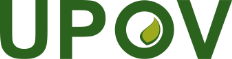 GInternationaler Verband zum Schutz von PflanzenzüchtungenDer RatFünfundfünfzigste ordentliche TagungGenf, 29. Oktober 2021C/55/1 Rev.2Original:  EnglischDatum:  5. Oktober 2021